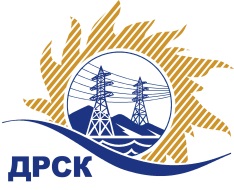 Акционерное Общество«Дальневосточная распределительная сетевая  компания»ПРОТОКОЛ № 144/УР-ВП по выбору победителя открытого электронного запроса предложений на право заключения договора на выполнение работ  «Капитальный ремонт ВЛ 110 кВ: Лиан - Азимут, Старт - Азимут с отпайкой на ПС Лиан, Северная-Лиан, Старт-ТЭЦ-3 с отпайкой на БАМ ПТФ» для нужд филиала «ХЭС» (закупка № 75 раздел 1.1. ГКПЗ 2017)  ЕИС № 31604478609Форма голосования членов Закупочной комиссии: очно-заочная.ПРИСУТСТВОВАЛИ: 10 членов постоянно действующей Закупочной комиссии ОАО «ДРСК»  2-го уровня.ВОПРОСЫ, ВЫНОСИМЫЕ НА РАССМОТРЕНИЕ ЗАКУПОЧНОЙ КОМИССИИ: Об утверждении результатов процедуры переторжки.Об итоговой ранжировке заявок.О выборе победителя запроса предложений.РЕШИЛИ:По вопросу № 1Признать процедуру переторжки состоявшейсяУтвердить окончательные цены заявок участниковПо вопросу № 2Утвердить итоговую ранжировку заявокПо вопросу № 3Планируемая стоимость закупки в соответствии с ГКПЗ: 6 028 000,00 руб., без учета НДС;   7 113 040,00 руб., с учетом НДС.2. Признать победителем запроса предложений на право заключения договора на выполнение «Капитальный ремонт ВЛ 110 кВ: Лиан - Азимут, Старт - Азимут с отпайкой на ПС Лиан, Северная-Лиан, Старт-ТЭЦ-3 с отпайкой на БАМ ПТФ» для нужд филиала АО «ДРСК» «Хабаровские электрические сети» участника, занявшего первое место в итоговой ранжировке по степени предпочтительности для заказчика: АО «ВСЭСС» (Россия, г. Хабаровск, ул. Тихоокеанская, 165, 680042) на условиях: стоимость предложения 5 647 386,78 руб. (цена без НДС: 4 785 921,00 руб.). Условия оплаты: в течение 60 календарных дней с даты  подписания справки о стоимости выполненных работ КС-3 на основании счета, выставленного Подрядчиком. Срок выполнения работ: февраль-сентябрь 2017 г. Гарантия на своевременное и качественное выполнение работ, а также на устранение дефектов, возникших по вине Подрядчика, в течение 36 месяцев с момента приемки выполненных работ. Гарантия на материалы и оборудование, поставляемые подрядчиком составляет 36 месяцев со дня подписания акта ввода объекта в эксплуатацию. Срок действия оферты до 28.03.2017Ответственный секретарь Закупочной комиссии 2 уровня  		                                                             М.Г.ЕлисееваЧувашова О.В.(416-2) 397-242г.  Благовещенск«17» февраля 2017№п/пНаименование Участника закупки и его адресОбщая цена заявки до переторжки, руб. Общая цена заявки после переторжки, руб. ООО "Брат" (682738, Россия, Хабаровский край, Солнечный р-н, с. Тавлинка, пер. Веселый, д. 3)5 028 000,00 руб. (НДС не облагается)4 816 000,00  руб.     (НДС не облагается)2.АО «ВСЭСС» (Россия, г. Хабаровск, ул. Тихоокеанская, 165, 680042)6 018 000,00 руб. (цена без НДС: 5 100 000,00 руб.)5 647 386,78 руб. (цена без НДС: 4 785 921,00 руб.)3.ООО "ТЕХНОДИЗАЙН СЕРВИС" (680013, Россия, Хабаровский край, г. Хабаровск, ул. Ленинградская, д. 37, оф. 6)5 723 260,00 руб. (НДС не облагается)Заявка не поступила4.ООО "ГОРТРАНС" (680014, Россия, г. Хабаровск, квартал ДОС, д. 4/16)7 113 036,46 руб. (цена без НДС: 6 027 997,00 руб.)Заявка не поступилаМесто в итоговой ранжировкеНаименование и адрес участникаЦена заявки до переторжки, руб.Окончательная цена заявки, руб.1 местоАО «ВСЭСС» (Россия, г. Хабаровск, ул. Тихоокеанская, 165, 680042)6 018 000,00 руб. (цена без НДС: 5 100 000,00 руб.)5 647 386,78 руб. (цена без НДС: 4 785 921,00 руб.)2 местоООО "Брат" (682738, Россия, Хабаровский край, Солнечный р-н, с. Тавлинка, пер. Веселый, д. 3)5 028 000,00 руб. (НДС не облагается)4 816 000,00  руб.     (НДС не облагается)3 местоООО "ТЕХНОДИЗАЙН СЕРВИС" (680013, Россия, Хабаровский край, г. Хабаровск, ул. Ленинградская, д. 37, оф. 6)5 723 260,00 руб. (НДС не облагается)5 723 260,00 руб. (НДС не облагается)4 местоООО "ГОРТРАНС" (680014, Россия, г. Хабаровск, квартал ДОС, д. 4/16)7 113 036,46 руб. (цена без НДС: 6 027 997,00 руб.)7 113 036,46 руб. (цена без НДС: 6 027 997,00 руб.)